Scheda di sintesi sulla rilevazione dell’OIV del Consorzio Cisa Ovest TicinoData di svolgimento della rilevazione 14.06.2022Estensione della rilevazione (nel solo caso di amministrazioni/enti con uffici periferici)Non applicabile per il Consorzio Cisa Ovest Ticino
Procedure e modalità seguite per la rilevazione Si è proceduto attraverso:La verifica dell’attività svolta dal Responsabile della prevenzione della corruzione e della trasparenza per riscontrare l’adempimento degli obblighi di pubblicazione;L’esame della documentazione e delle banche dati relative ai dati oggetto di attestazione;La verifica diretta sul sito istituzionale, anche attraverso l’utilizzo di supporti informatici.Aspetti critici riscontrati nel corso della rilevazioneL’OIV nel corso della rilevazione ha riscontrato l’assenza di svariate pubblicazioni obbligatorie ai sensi delle delibere ANAC n. 1310/2016 e n. 201/2022. Ritiene quindi di sottolineare la necessità di implementare tempestivamente le pubblicazioni relative alle seguenti Sezioni: Consulenti e collaboratori: sottosezioni Curriculum vitae, redatto in conformità al vigente modello europeo; Dati relativi allo svolgimento di incarichi o alla titolarità di cariche in enti di diritto privato regolati o finanziati dalla pubblica amministrazione o allo svolgimento di attività professionali; Attestazione dell'avvenuta verifica dell'insussistenza di situazioni, anche potenziali, di conflitto di interesse.Pagamenti dell'amministrazione: sottosezioni Dati sui pagamenti; Indicatore di tempestività dei pagamenti.Altri contenuti_prevenzione della corruzione: sottosezioni: Regolamenti per la prevenzione e la repressione della corruzione e dell'illegalità (se non ve ne sono, è necessario inserire la nota “Questo ente non ha adottato specifici regolamenti per la repressione della corruzione e dell’illegalità in aggiunta ai PTPCT”); Provvedimenti adottati dall'A.N.AC. ed atti di adeguamento a tali provvedimenti (se non ve ne sono, è necessario inserire la nota “Questo ente, alla data odierna, non ha ricevuto da ANAC alcun provvedimento”); Atti di accertamento delle violazioni (se non ve ne sono, è necessario inserire la nota “Questo ente, alla data odierna, non ha ricevuto da ANAC alcun accertamento per violazione delle disposizioni di cui al d.lgs. 39/2013, in materia di inconferibilità e incompatibilità”).Eventuale documentazione da allegare///Firma dei componenti OIV o dell’Organismo con funzioni analoghe Danilo Grimaldi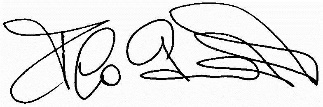 